Wednesday 3rd February Latin Create a dictionary of all the Latin phrases.LatinPronunciationEnglishImagePanisPAN-issBread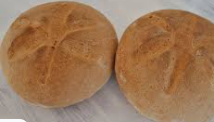 